.REQUERIMENTO N.º 1581/2019Solicita informações sobre readequação do canteiro central da Av. João Antunes dos Santos – Jardim Pinheiros. R. Kamekichi OhnumaSenhora Presidente,Nobres Vereadores:  	Considerando que o canteiro central que divide a Avenida João Antunes dos Santos no Jardim Pinheiros está necessitando de manutenção, vez que foram ali plantados várias espécies de árvores (inclusive palmeiras) e que no momento estão prejudicando a visibilidade, a passagem de pedestres e ainda alguns espécimes estão ultrapassando os limites do canteiro central, podendo causar acidentes e transtornos (vide fotos); 	O vereador MAURO DE SOUSA PENIDO, no uso de suas atribuições legais, requer nos termos regimentais, após aprovação em Plenário, que seja encaminhado ao Excelentíssimo Senhor Prefeito Municipal, o seguinte pedido de informações:Qual o planejamento da Administração Municipal para a readequação do canteiro central da Av. João Antunes dos Santos – Jardim Pinheiros? Especifique.JUSTIFICATIVA: 			O vereador busca informações com a finalidade de exercer suas atividades fiscalizatórias, buscando dar resposta aos munícipes sobre o assunto em tela.Valinhos, 18 de Junho de 2019    MAURO DE SOUSA PENIDO           Vereador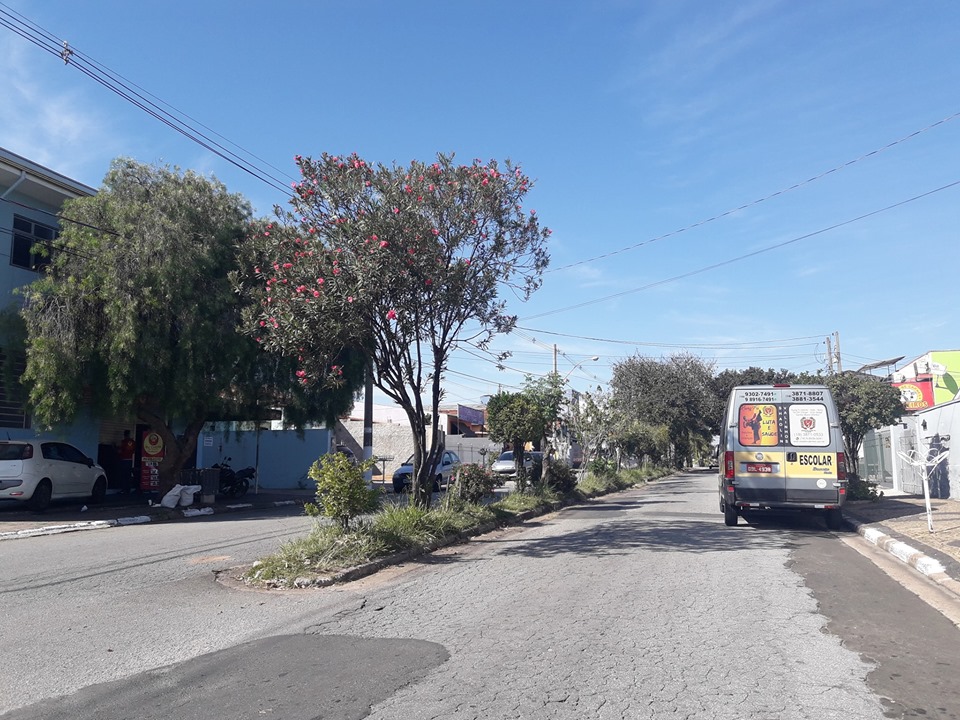 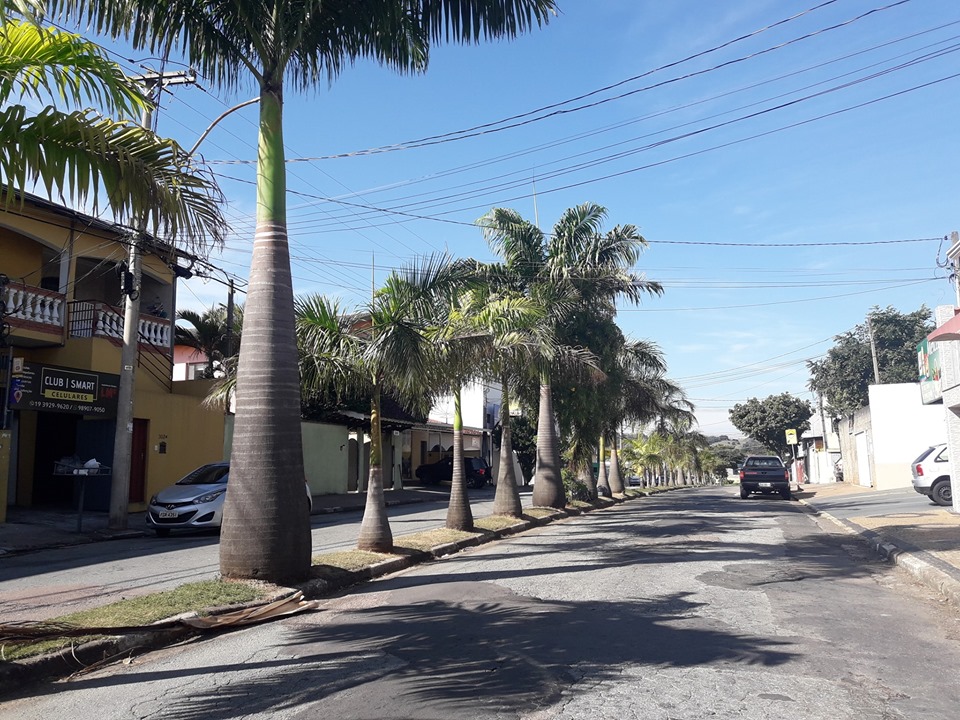 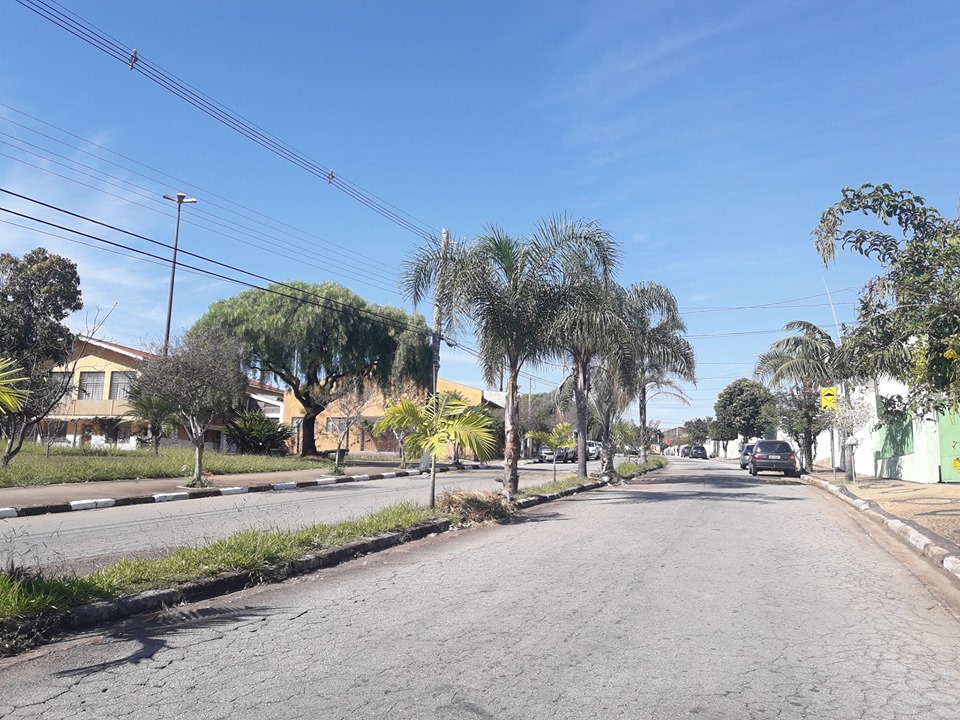 